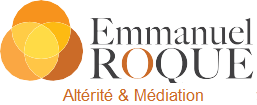 Regarder autrement les fonctionnements familiauxPublic visé par la formation et prérequis :Cette formation s’adresse à tout professionnel (travailleur social, personnel médical, profession d’aide) concerné par une mission de soutien, d’accompagnement ou d’évaluation de famille, couple, individu.Cette formation est ouverte aux professionnels débutants ou expérimentésIl n’y a pas de prérequis nécessairesObjectifs de la formation :Moyens et méthodes pédagogiques :Apports théoriques, mises en situation, échanges de pratique, brainstorming, lecture en sous-groupes puis restitution collégiale… Évaluation de la formation :Une courte évaluation sera réalisée à la fin de chaque journée afin de permettre un réajustement si nécessaireUne évaluation finale sera réalisée portant sur une mesure de la satisfaction des stagiaires sur l’organisation, les effets sur la pratique professionnelle, l’utilité professionnelle, les méthodes et supports utilisés…La formation sera sanctionnée par une attestation individuelle de formation.Qualité du formateur :La formation sera assurée par Emmanuel ROQUE, formé à l’approche systémique centré solution, médiateur familial DE et éducateur spécialisé DE. Il exerce actuellement en tant que médiateur familial, formateur et animateur de groupes d’analyse de pratiqueDurée de la formation et modalités d’organisation :Cette formation se déroulera sur 2 ou 3 jours selon les besoins et objectifs définis au préalable Les horaires, dates d’interventions, et le coût seront défini ensembleLa formation se déroulera à Annecy le vieux (74390) ou en intraNombre de stagiaires maximum : 12Mise à jour : janvier 2021Déclaration d’activité enregistrée sous le numéro 82 74 02969 74 auprès du préfet de la région Rhône-Alpes. Ne vaut pas agrément de l'Etat. Organisme de formation DatadockéSiège social :106 route des vernes 74330 La Balme de Sillingy - SIRET:537 551 376 000 24www.mediations74.fr - Portable : +0033 (0)6 68 00 06 50 - e.roque@mediations74.frRepérer les situations de danger pour l'EnfantRepérer les indicateurs d'une "parentalité suffisamment bonne"Construire un référentiel commun de repérage des ressources dans une familleS'outiller pour sortir de ses représentationsDévelopper sa capacité à identifier les ressources des personnesS'outiller pour sortir de ses représentationsDévelopper sa capacité à identifier les ressources des personnesContenus de la formation :La théorie de l'attachementFamilles – parentalité - autorité - violence – agressivité….Quelle information est utile en Protection de l’Enfance, en situation de soutien ou d’accompagnement ?Les échelles (état-évolution…) le questionnement centré solution, les exceptions, les niveaux de relation…Quelle information est utile en Protection de l’Enfance, en situation de soutien ou d’accompagnement ?Les échelles (état-évolution…) le questionnement centré solution, les exceptions, les niveaux de relation…